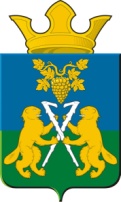 АДМИНИСТРАЦИЯ НИЦИНСКОГО СЕЛЬСКОГО ПОСЕЛЕНИЯСЛОБОДО-ТУРИНСКОГО МУНИЦИПАЛЬНОГО РАЙОНА СВЕРДЛОВСКОЙ ОБЛАСТИП О С Т А Н О В Л Е Н И ЕОт 27  ноября 2023 года                                                                                               с.Ницинское                                               № 121О внесении изменений в положение о комиссии по соблюдению требований к служебному поведению лицами, замещающими должности муниципальной службы в органах местного самоуправления Ницинского сельского поселение и урегулированию конфликта интересов, утвержденное постановлением администрации Ницинского сельского поселения от  17.05.2022 № 64 (с изменениями от 15.02.2023 №21)В соответствии с пунктом 3 Правил подготовки документов администрации Ницинского сельского поселения, утвержденных постановлением администрации Ницинского сельского поселения              от 10.06.2008 № 25 «О порядке подготовки и принятия муниципальных правовых актов главы Ницинского сельского поселения», на основании  статьи 42 Устава Ницинского сельского поселенияПОСТАНОВЛЯЕТ:1. Внести в  положение о комиссии по соблюдению требований к служебному поведению лицами, замещающими должности муниципальной службы в органах местного самоуправления Ницинского сельского поселения  и урегулированию конфликта интересов, утвержденное  постановлением администрации Ницинского сельского поселения от 17.05.2022 № 64, следующие изменения:1) пункт 1.4. изложить в следующей редакции:«1.4 Комиссия рассматривает вопросы, связанные с соблюдением требований к служебному поведению и (или) требований об урегулировании конфликта интересов, в отношении муниципальных служащих, а также граждан замещающих должности муниципальной службы (далее - должности муниципальной службы) в органах местного самоуправления Ницинского сельского поселения, включенные в перечень должностей муниципальной службы в органах местного самоуправления Ницинского сельского поселения, замещение которых связано с коррупционными рисками (далее- перечень должностей), утвержденный постановлением администрации Ницинского сельского поселения (далее — администрация ) от 09.12.2022 № 151;2)  абзац 2 подпункта б) пункта 3.4 изложить в следующей редакции:«обращение гражданина, замещавшего должность муниципальной службы в органах местного самоуправления Ницинского сельского поселения, или муниципального служащего, планирующего свое увольнение с муниципальной службы в органах местного самоуправления  Ницинского сельского поселения о даче согласия на замещение должности в коммерческой или некоммерческой организации либо на выполнение работы на условиях гражданско-правового договора в коммерческой или некоммерческой организации, если отдельные функции по муниципальному управлению этой организацией входили в его должностные (служебные) обязанности, до истечения двух лет со дня увольнения с муниципальной службы (приложение № 1)»;3) абзац 3 подпункта б) пункта 3.4 изложить в следующей редакции:«заявление муниципального служащего о невозможности по объективным причинам представить сведения о доходах, расходах, об имуществе и обязательствах имущественного характера своих супруги (супруга) и несовершеннолетних детей (приложение № 2)»;4) абзац 4 подпункта б) пункта 3.4  изложить в следующей редакции:«заявление о невозможности выполнить требования Федерального закона           от 7 мая 2013 года № 79-ФЗ «О запрете отдельным категориям лиц открывать и иметь счета (вклады), хранить наличные денежные средства и ценности в иностранных банках, расположенных за пределами территории Российской Федерации, владеть и (или) пользоваться иностранными финансовыми инструментами (приложение № 3)»;5) подпункт б) пункта 3.4. дополнить абзацем 6 следующего содержания:«уведомление муниципального служащего о возникновении не зависящих от  муниципального служащего обстоятельств, препятствующих соблюдению ограничений и запретов, требований о предотвращении или об урегулировании конфликта интересов и исполнению обязанностей, установленных Федеральным законом от 25 декабря 2008 года № 273-ФЗ «О противодействии коррупции» и другими федеральными законами, в целях противодействия коррупции. (приложение № 4);»;6) дополнить пунктом 3.4.1 следующего содержания:«3.4.1. Регистрация обращения, указанного в абзаце 2 подпункта б) пункта 3.4 настоящего положения, заявлений, указанных в абзацах 3 и  4 подпункта б) пункта 3.4 настоящего положения, уведомления, указанного в абзаце 6 подпункта б) пункта 3.4 настоящего положения, осуществляется специалистом  администрации в день поступления в журнале обращений, заявлений и уведомлений, являющихся основанием для проведения заседания Комиссии (далее — журнал), по форме согласно приложению № 5 к настоящему положению.Копия обращения (заявления, уведомления) с отметкой о регистрации выдается гражданину (муниципальному служащему) под роспись в журнале или направляется по почте с уведомлением о получении.»;7) пункт 3.5.4. изложить в следующей редакции:«Уведомление, указанное в абзаце 5 подпункта пункта б) пункта 3.4. настоящего постановления, подается муниципальным служащим в соответствии с Порядком направления сообщений о возникновении личной заинтересованности при осуществлении должностных обязанностей, которая приводит или может привести к конфликту интересов, и принятии мер по предотвращению или урегулированию конфликта интересов, лицами, замещающими должности муниципальной службы в органах местного самоуправления Ницинского сельского поселения, утвержденным постановлением администрации Ницинского сельского поселения, и рассматриваются заместителем главы  администрации, которым подготавливается мотивированное заключение по результатам рассмотрения уведомления;Уведомление, указанное в абзаце 6 подпункта б) пункта 3.4. настоящего положения, подается муниципальным служащим в течении трех рабочих дней со дня, когда ему стало известно о возникновении не зависящих  от него обстоятельств, препятствующих соблюдению ограничений  и запретов, требований о предотвращении или об урегулировании конфликта интересов и исполнению обязанностей, установленных Федеральным законом от 25 декабря 2008 года № 273-ФЗ «О противодействии коррупции» и другими федеральными законами, в целях противодействия коррупции в Комиссию в виде документа на бумажном носителе или электронного документа в произвольной форме или по форме согласно приложению № 1 к настоящему положению с приложением документов, иных материалов и (или) информации (при наличии), подтверждающих фактов наступления не зависящих от муниципального служащего обстоятельств, и рассматривается организационным отделом, который осуществляет подготовку мотивированного заключения по результатам рассмотрения уведомления.В случае если указанные обстоятельства препятствуют подаче уведомления об этом в установленный срок, такое уведомление должно быть подано не позднее 10 рабочих дней со дня прекращения указанных обстоятельств.»;8) в пункте 3.5.5. слова «в абзаце 5 подпункта «б»» заменить словами «в абзацах 5  и 6 подпункта «б»»;9) пункт 3.5.5. дополнить абзацем 2 следующего содержания:«Мотивированные заключения, предусмотренные пунктами 3.5.1, 3.5.3. и 3.5.4. настоящего положения, должны содержать:1) информацию, изложенную в обращении или уведомлениях, указанных в абзацах 2, 5, 6 подпункта б) и подпункте д) пункта 3.4. настоящего положения;2) информацию, полученную от государственных органов, органов местного самоуправления и заинтересованных организаций  на основании запросов;3) мотивированный вывод по результатам предварительного рассмотрения обращения или уведомлений, указанных в абзацах 2, 5, 6 подпункта б) и подпункте д) пункта 3.4. настоящего положения, а также рекомендации для принятия одного их решений в соответствии с пунктами 4.4.4. и 4.5.1. настоящего положения или иного решения.»;10) дополнить пунктом 4.4.4. следующего содержания:«4.4.4. По итогам рассмотрения вопроса, указанного в абзаце шестом подпункта б) пункта 3.4. настоящего положения, Комиссия принимает одно из следующих решений:1) установить наличие причинно-следственной связи между возникновением обстоятельств, препятствующих соблюдению муниципальным служащим ограничений и запретов, требований  о предотвращении или об урегулировании конфликта интересов и исполнению обязанностей, установленных Федеральным законом от 25 декабря 2008 года № 273-ФЗ «О противодействии коррупции» и другими федеральными законами, в целях противодействия коррупции, и невозможности соблюдения таких ограничений, запретов и требований, а также исполнения таких обязательств;2) установить отсутствие  причинно-следственной связи между возникновением обстоятельств, препятствующих соблюдению муниципальным служащим ограничений и запретов, требований  о предотвращении или об урегулировании конфликта интересов и исполнению обязанностей, установленных Федеральным законом от 25 декабря 2008 года № 273-ФЗ «О противодействии коррупции» и другими федеральными законами, в целях противодействия коррупции, и невозможности соблюдения таких ограничений, запретов и требований, а также исполнения таких обязательств. В этом случае Комиссия рекомендует руководителю органа местного самоуправления или руководителю структурного подразделения (функционального органа) органа местного самоуправления, который является нанимателем (работодателем) муниципального служащего применить к муниципальному служащему конкретную меру ответственности.»;11) дополнить приложениями № 1-5 (приложение).2.  Опубликовать данное постановление в печатном средстве массовой информации Думы и Администрации Ницинского сельского поселения «Информационный вестник» и разместить на официальном сайте Ницинского сельского поселения в информационно-телекоммуникационной сети «Интернет»: www.nicinskoe.ruИо главы Ницинского сельского поселения                           А.В.ЗыряновПриложение к постановлению администрации Ницинского сельского поселенияот 27.11.2023  121Приложение № 1к Положению о комиссии по соблюдению требований к служебному поведению лицами, замещающими должности муниципальной службы в органах местного самоуправления Ницинского сельского поселения  и урегулированию конфликта интересов, утвержденному постановлением администрации Ницинского сельского поселения от 17.05.2022 № 64Руководителю органа местного самоуправления Ницинского сельского поселения(Ф.И.О.)от (Ф.И.О., замещаемая должность)ОБРАЩЕНИЕ гражданина, замещавшего должность муниципальной службы в органах местного самоуправления Ницинского сельского поселения, или муниципального служащего, планирующего свое увольнение с муниципальной службы в органах местного самоуправления  Ницинского сельского поселения, о даче согласия на замещение должности в коммерческой или некоммерческой организации либо на выполнение работы на условиях гражданско-правового договора в коммерческой или некоммерческой организации, если отдельные функции по муниципальному управлению этой организацией входили в его должностные (служебные) обязанности, до истечения двух лет со дня увольнения с муниципальной службыВ соответствии со статьей 12 Федерального закона от 25 декабря 2008 года № 273-ФЗ «О противодействии коррупции» прошу рассмотреть на заседании прошу рассмотреть на комиссии по соблюдению требований к служебному поведению лицами, замещающими должности муниципальной службы в органах местного самоуправления Ницинского сельского поселения  и урегулированию конфликта интересов  настоящее обращение.настоящее обращение.1. Фамилия, имя, отчество _________________________________________________________2. Дата рождения _________________________________________________________________3. Адрес места жительства ________________________________________________________4. Замещаемые должности в течение последних двух лет до дня увольнения муниципальной службы в органах местного самоуправления Ницинского сельского поселения  ________________________________________________________________________________5. Наименование, местонахождение коммерческой или некоммерческой организации, характер ее деятельности __________________________________________________________________________________________________________________________________________________________________________________________________________________________6. Должностные (служебные) обязанности, исполняемые во время замещения должности муниципальной службы в органах местного самоуправления Ницинского сельского поселения, функции по государственному управлению в отношении коммерческой или некоммерческой организации ________________________________________________________________________________________________________________________________________________________________________________________________________________________________________________7. Вид договора (трудовой или гражданско-правовой), предполагаемый срок его действия ________________________________________________________________________________8. Сумма оплаты за выполнение (оказание) по договору работ (услуг) ____________________________________________________________________________________________________________________                                                           _________________________              (дата)                                                                                                   (подпись)Приложение № 2к Положению о комиссии по соблюдению требований к служебному поведению лицами, замещающими должности муниципальной службы в органах местного самоуправления Ницинского сельского поселения  и урегулированию конфликта интересов, утвержденному постановлением администрации Ницинского сельского поселения от 17.05.2022 № 64ФОРМАПредседателю комиссии по соблюдению требований к служебному поведению лицами, замещающими должности муниципальной службы в органах местного самоуправления Ницинского сельского поселения  и урегулированию конфликта интересов                                                                                          от ___________________________(фамилия, имя, отчество (при наличии),                                                                                                                                               _________________________________________                                                                                                           замещаемая должность муниципальной службы)ЗАЯВЛЕНИЯмуниципального служащего о невозможности по объективным причинам представить сведения о доходах, об имуществе и обязательствах имущественного характера своих супруги (супруга) и несовершеннолетних детейСообщаю о невозможности представить сведения о доходах, об имуществе и обязательствах имущественного характера своей супруги (супруга):__________________________________________________________                                                  (фамилия, имя, отчество (при наличии))и (или) несовершеннолетних детей: __________________________________________________________________                                                                         (фамилия, имя, отчество (при наличии))за отчетный период с 1 января 20__ года по 31 декабря 20__года по объективным причинам: ______________________________________________.К заявлению прилагаю дополнительную информацию: ____________________________________________________________________________________________________________________________________ Прошу рассмотреть  на заседании комиссии по соблюдению требований к служебному поведению лицами, замещающими должности муниципальной службы в органах местного самоуправления Ницинского сельского поселения и урегулированию конфликта интересов настоящее заявление__________________________________________________________                                                               (в моем присутствии/без моего присутствия)Информацию о принятом решении прошу направить: ____________________________________________________________________________________________________________________________________.(указывается адрес фактичекского проживания, адрес электронной почты либо иной способ направления решения)__________________                                            _________________________                (дата)                                                                                                                           (подпись)Регистрационный номер в журнале ______________________.Дата регистрации заявления «____»______________________.Приложение № 3к Положению о комиссии по соблюдению требований к служебному поведению лицами, замещающими должности муниципальной службы в органах местного самоуправления Ницинского сельского поселения  и урегулированию конфликта интересов, утвержденному постановлением администрации Ницинского сельского  поселения от 17.05.2022 № 64ФОРМАПредседателю комиссии по соблюдению требований к служебному поведению лицами, замещающими должности муниципальной службы в органах местного самоуправления Ницинского сельского поселения  и урегулированию конфликта интересов                                                                                          от ___________________________(фамилия, имя, отчество (при наличии),                                                                                                             _________________________________________                                                                                                           замещаемая должность муниципальной службы)ЗАЯВЛЕНИЕ1 о невозможности выполнить требования Федерального закона от 7 мая 2013 года  № 79-ФЗ «О запрете отдельным категориям лиц открывать  и иметь счета (вклады), хранить наличные денежные средства и ценности в иностранных банках, расположенных за пределами территории Российской Федерации, владеть и (или) пользоваться иностранными финансовыми инструментами»Сообщаю о невозможности выполнить требования Федерального закона 
от 7 мая 2013 года № 79-ФЗ «О запрете отдельным категориям лиц открывать 
и иметь счета (вклады), хранить наличные денежные средства и ценности 
в иностранных банках, расположенных за пределами территории Российской Федерации, владеть и (или) пользоваться иностранными финансовыми инструментами» в связи с _________________________________________________________________(указываются обстоятельства, _________________________________________________________________.по причине которых невозможно выполнить требования)2К заявлению прилагаю следующие дополнительные материалы: __________________________________________________________________.(указываются дополнительные материалы (при наличии))Принятые мной меры по выполнению указанных требований: __________________________________________________________________.В случае прекращения вышеуказанных обстоятельств обязуюсь незамедлительно письменно проинформировать об этом организационный отдел администрации Ницинского сельского поселения и в течение трех месяцев со дня прекращения указанных обстоятельств выполнить требования Федерального закона от 7 мая 2013 года 
№ 79-ФЗ «О запрете отдельным категориям лиц открывать и иметь счета (вклады), хранить наличные денежные средства и ценности в иностранных банках, расположенных за пределами территории Российской Федерации, владеть и (или) пользоваться иностранными финансовыми инструментами».Прошу рассмотреть на заседании комиссии по соблюдению требований к служебному поведению лицами, замещающими должности муниципальной службы в органах местного самоуправления Ницинского сельского поселения  и урегулированию конфликта интересов настоящее заявление ___________________________________________________________.  (в моем присутствии/без моего присутствия)Информацию о принятом решении прошу направить: __________________________________________________________________.(указывается адрес фактичекского проживания, адрес электронной почты либо иной способ направления решения)__________________                                  ______________________________                 (дата)                                                                                                                      (подпись)Регистрационный номер в журнале ___________________.Дата регистрации заявления «____» __________________г._____________________________1 Заявление подается муниципальным служащим, замещающим должность муниципальной службы, включенную в Перечень должностей муниципальной службы в органах местного самоуправления Ницинского сельского поселения, при замещении которых муниципальным служащим запрещается открывать и иметь счета (вклады), хранить наличные денежные средства и ценности в иностранных банках, расположенных за пределами территории Российской Федерации, владеть и (или) пользоваться иностранными финансовыми инструментами утвержденный постановлением администрации  Ницинского сельского поселения от  09.12.2022   №  151 «О перечне функций органов местного самоуправления Ницинского сельского поселения,  при реализации  которых наиболее вероятно возникновение коррупционных рисков,  и перечня должностей муниципальной службы в органах местного самоуправления Ницинского сельского поселения, замещение которых связано с коррупционными рисками»2 Арест, запрет распоряжения, наложенные компетентными органами иностранного государства 
в соответствии с законодательством данного иностранного государства, на территории которого находятся счета (вклады), осуществляется хранение наличных денежных средств и ценностей в иностранном банке и (или) имеются иностранные финансовые инструменты, или иные обстоятельства, не зависящие от воли муниципального служащего, замещающего должность муниципальной службы в органах местного самоуправления  Ницинского сельского поселенияПриложение № 4к Положению о комиссии по соблюдению требований к служебному поведению лицами, замещающими должности муниципальной службы в органах местного самоуправления Ницинского сельского поселения  и урегулированию конфликта интересов, утвержденному постановлением администрации Ницинского сельского поселения от 17.05.20202№ 64ФОРМАПредседателю комиссии по соблюдению требований к служебному поведению лицами, замещающими должности муниципальной службы в органах местного самоуправления Ницинского сельского поселения  и урегулированию конфликта интересов                                                                                          от ___________________________(фамилия, имя, отчество (при наличии),                                                                                                             _________________________________________                                                                                                           замещаемая должность муниципальной службы)УВЕДОМЛЕНИЕ о возникновении не зависящих от муниципального служащего обстоятельств, препятствующих соблюдению ограничений и запретов, требований о предотвращении или об урегулировании конфликта интересов и исполнению обязанностей, установленных Федеральным законом от 25 декабря 2008 года № 273-ФЗ «О противодействии коррупции» и другими федеральными законами в целях противодействия коррупции Сообщаю о возникновении не зависящих от меня обстоятельств, препятствующих соблюдению ограничений и запретов, требований о предотвращении или об урегулировании конфликта интересов и исполнению обязанностей, установленных Федеральным законом от 25 декабря 2008 года № 273-ФЗ «О противодействии коррупции» и другими федеральными законами в целях противодействия коррупции: __________________________________________________________________(указываются обстоятельства, __________________________________________________________________.препятствующие соблюдению ограничений, запретов и требований, исполнению обязанностей)К уведомлению прилагаю следующие дополнительные материалы: __________________________________________________________________(указываются документы, иные материалы и (или) информация (при наличии), подтверждающие факт__________________________________________________________________.наступления не зависящих от гражданского служащего обстоятельств)Обязуюсь не позднее чем через один месяц со дня прекращения действия 
не зависящих от меня обстоятельств, препятствующих соблюдению ограничений и запретов, требований о предотвращении или об урегулировании конфликта интересов и исполнению обязанностей, установленных Федеральным законом от 25 декабря 2008 года № 273-ФЗ «О противодействии коррупции» и другими федеральными законами в целях противодействия коррупции, обеспечить соблюдение таких ограничений, запретов и требований, а также исполнение таких обязанностей. Прошу рассмотреть на заседании комиссии по соблюдению требований к служебному поведению лицами, замещающими должности муниципальной службы в органах местного самоуправления Ницинского сельского поселения  и урегулированию конфликта интересов настоящее уведомление _____________________________________.                                                   (в моем присутствии/без моего присутствия)Информацию о принятом решении прошу направить:____________________________ __________________________________________________________________.(указывается адрес фактичекского проживания, адрес электронной почты либо иной способ направления решения)__________________                                            _________________________                 (дата)                                                                                                                      (подпись)Регистрационный номер в журнале ___________________.Дата регистрации заявления «____» __________________г. Приложение № 5к Положению о комиссии по соблюдению требований к служебному поведению лицами, замещающими должности муниципальной службы в органах местного самоуправления Ницинского сельского поселения  и урегулированию конфликта интересов, утвержденному постановлением администрации Ницинского сельского поселения от 17.05.2022 № 64ФОРМАЖУРНАЛ регистрации обращений, заявлений и уведомлений, являющихся основаниями для проведения заседания комиссии по соблюдению требований к служебному поведению  лицами, замещающими должности муниципальной службы в органах местного самоуправления Ницинского сельского поселения  и урегулированию конфликта интересов№п/пРегистрационный номер Дата регистрацииНаименование обращения/заявления/уведомленияКем представлено обращение/заявление/уведомлениеКем представлено обращение/заявление/уведомлениеФ.И.О. и подпись лица, принявшего обращение/ заявление/уведомлениеОтметка 
о получении копии обращения/ заявления/уведомления  либо 
о направлении копии обращения/ заявления/уведомления по почте№п/пРегистрационный номер Дата регистрацииНаименование обращения/заявления/уведомленияФ.И.О.замещаемая должность муниципальной службы Ф.И.О. и подпись лица, принявшего обращение/ заявление/уведомлениеОтметка 
о получении копии обращения/ заявления/уведомления  либо 
о направлении копии обращения/ заявления/уведомления по почте12345678